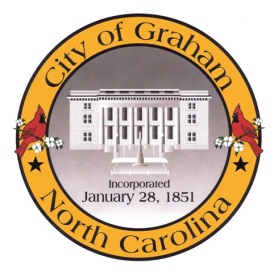 Planning BoardMeeting Agenda
July 19, 2016 at 7:00 PM
Council Chambers, 201 S Main StMeeting Called to Order, Invocation, and Overview of Board and general meeting rules1.	Approve minutes of the June 21, 2016 meeting2.	New Business	a. CR0501 Shamrock Valley. This is an amendment to the first Conditional Zoning the City did to permit the property owners to build to their rear lot line.	b. RZ1603 Pine Duplex is a rezoning application to permit a Special Use Permit to be granted for an existing duplex to comply with our current development ordinance.	c. SUP1602 Pine Duplex is an application for an existing duplex to be permitted at 521 E. Pine Street.	d. RZ1604 Jay Industrial is an application for an existing I-1 lot to be rezoned to I-2 at 1201 Jay Lane.3.	Old Business	a. Discussion regarding the City of Graham Development Ordinances		AM1612 Nonconforming Site Elements		AM1615 Removal of Planned Unit Development		AM1616 Removal of Protest Petition		AM1617 Update Home Occupations4.	Public comment on non-agenda itemsAdjournA complete agenda packet is available at www.cityofgraham.com